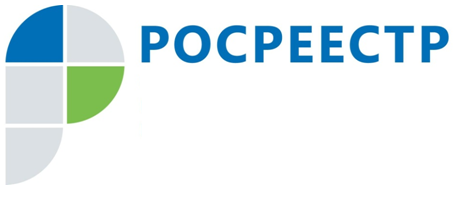 Результаты проведения Управлением Росреестра по Тульской области «горячей линии» по вопросам осуществления государственного геодезического надзора и лицензирования геодезический и картографической деятельностиУправлением Росреестра по Тульской области 17.05.2019 организована и проведена горячая линия по вопросам осуществления государственного геодезического надзора и лицензирования геодезической и картографической деятельности.В рамках, указанного мероприятия начальником отдела геодезии и картографии Управления Росреестра по Тульской области Ишутенко М.В. принято более 10 звонков заинтересованных лиц. Заявителей интересовали вопросы, связанные с лицензированием геодезической и картографической деятельности, а также вопросы, связанные с местоположением пунктов государственной геодезической сети на земельных участках граждан.Гражданам было разъяснено, что государственная геодезическая сеть представляет собой совокупность геодезических пунктов, расположенных равномерно по всей территории и закрепленных на местности специальными центрами, обеспечивающими их сохранность и устойчивость в плане и по высоте в течение длительного времени. В соответствии с действующим законодательством Управление Росреестра по Тульской области осуществляет работы по установлению охранных зон пунктов государственной геодезической сети после проведения обследования этих пунктов.Границы охранной зоны пункта на местности представляют собой квадрат (сторона 4 метра), стороны которого ориентированы по сторонам света и центральной точкой (точкой пересечения диагоналей) которого является центр пункта.В соответствии со ст. 42 Земельного кодекса Российской Федерации собственники земельных участков и лица, не являющиеся собственниками земельных участков, обязаны сохранять межевые, геодезические и другие специальные знаки, установленные на земельных участках в соответствии с законодательством.Напоминаем, что в пределах границ охранных зон пунктов запрещается без письменного согласования с Управлением Росреестра по Тульской области осуществление видов деятельности и проведение работ, которые могут повлечь повреждение или уничтожение наружных знаков пунктов, нарушить неизменность местоположения специальных центров пунктов или создать затруднения для использования пунктов по прямому назначению и свободного доступа к ним, а именно:а) убирать, перемещать, засыпать или повреждать составные части пунктов;б) проводить работы, размещать объекты и предметы, возводить сооружения и конструкции, которые могут препятствовать доступу к пунктам без создания необходимых для такого доступа проходов и подъездов;в) осуществлять горные, взрывные, строительные, земляные (мелиоративные) и иные работы, которые могут привести к повреждению или уничтожению пунктов;г) проводить работы, не обеспечивающие сохранность пунктов.В пределах границ охранных зон пунктов независимо от формы собственности земельных участков, на которых такие охранные зоны пунктов установлены, разрешено осуществлять геодезические работы без согласования с собственниками и иными правообладателями указанных земельных участков.Узнать местоположение пункта государственной геодезической сети возможно на «Публичной кадастровой карте» на портале Росреестра или запросив сведения из Единого государственного реестра недвижимости.